  MADONAS NOVADA PAŠVALDĪBA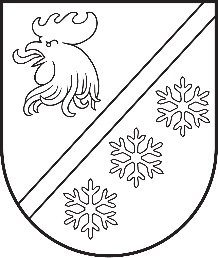 Reģ. Nr. 90000054572Saieta laukums 1, Madona, Madonas novads, LV-4801 t. 64860090, e-pasts: pasts@madona.lv ___________________________________________________________________________MADONAS NOVADA PAŠVALDĪBAS DOMESLĒMUMSMadonā2024. gada 29. februārī						        	     		      Nr. 141								                  (protokols Nr. 4, 82. p.)				Par maksas noteikšanu pakalpojumam – ilgstoša sociālā aprūpe un sociālā rehabilitācija institūcijās pilngadīgām personām – pašvaldības pansionātos vai sociālās aprūpes centros Saskaņā ar “Pašvaldību likumu”  10. panta 1. punktu “Dome ir tiesīga izlemt ikvienu pašvaldības kompetences jautājumu” 2.2. d “citiem pašvaldības sniegtajiem pakalpojumiem” punktu dome var izskatīt jebkuru jautājumu, kas ir attiecīgās pašvaldības pārziņā, turklāt tikai dome var noteikt, maksu par pakalpojumiem. Madonas novada pašvaldības 2021. gada 25. novembra saistošo noteikumu Nr. 19 “Par sociālajiem pakalpojumiem Madonas novadā” (turpmāk – Saistošie noteikumi) 104. punktā noteikts, ka ilgstoša sociālā aprūpe un sociālā rehabilitācija institūcijā pilngadīgām personām (turpmāk – Pakalpojums)  ir pakalpojums, kas nodrošina pilnu aprūpi un sociālo rehabilitāciju personai, kura vecuma vai veselības stāvokļa dēļ nespēj sevi aprūpēt, ja personai nepieciešamo pakalpojumu apjoms pārsniedz aprūpes mājās noteikto pakalpojumu apjomu, Saistošo noteikumu 111. punktā paredzēts, ka maksa par Pakalpojumu tiek noteikta saskaņā ar pašvaldības domes lēmumu. Ministru kabineta 2003. gada 27. maija noteikumu Nr. 275 "Sociālās aprūpes un sociālās rehabilitācijas pakalpojumu samaksas kārtība un kārtība, kādā pakalpojuma izmaksas tiek segtas no pašvaldības budžeta" 6. punktā paredzēts, ka pašvaldība atbilstoši finansiālajām iespējām var noteikt klientam citu (labvēlīgāku) samaksas kārtību par pakalpojumu. Šis nosacījums ņemts vērā, nosakot maksu par Pakalpojumu Madonas novada pašvaldības iedzīvotājiem, tas ir, Madonas novada pašvaldības iedzīvotājiem, kuriem nepieciešams 1.-3. aprūpes līmenis, maksai par Pakalpojumu noteikta atlaide 100 euro mēnesī, bet Madonas novada pašvaldības iedzīvotājiem, kuriem nepieciešams 4. aprūpes līmenis, maksai par Pakalpojumu noteikta atlaide 50 euro mēnesī, noteikto atlaidi apmaksā pašvaldība no pašvaldības budžeta līdzekļiem. Finanšu nodaļa ir veikusi aprēķinu katra novadā esošā pansionāta vai sociālās aprūpes centra faktiskajām uzturēšanas un klientu izmitināšanas izmaksām. Izmaksas palielinājušās saistībā ar minimālās un vispārējās algas pieaugumu, preču un pakalpojumu sadārdzinājumu un jaunu štata vietu izveidošanu.Pamatojoties uz likuma “Pašvaldību likums” 10. panta pirmās daļa 2.2. d  punktu, ņemot vērā 14.02.2024. Sociālo un veselības jautājumu komitejas un 20.02.2024. Finanšu un attīstības komitejas atzinumus, atklāti balsojot: PAR - 14 (Agris Lungevičs, Aigars Šķēls, Aivis Masaļskis, Andris Sakne, Artūrs Čačka, Artūrs Grandāns, Arvīds Greidiņš, Gatis Teilis, Guntis Klikučs, Iveta Peilāne, Kaspars Udrass, Sandra Maksimova, Valda Kļaviņa, Zigfrīds Gora), PRET - NAV, ATTURAS - NAV, Madonas novada pašvaldības dome NOLEMJ:Apstiprināt Madonas novada pašvaldības ilgstošas sociālās aprūpes un sociālā rehabilitācija institūcijās pilngadīgām personām – pašvaldības pansionātos vai sociālās aprūpes centros maksu vienai personai diennaktī.Lēmums stājas spēkā ar 2024. gada 1. aprīli. Pansionātu un sociālo aprūpes centru vadītājiem noslēgtajos līgumos noteiktajā kārtībā brīdināt klientus par pakalpojuma maksas izmaiņām un izdarīt grozījumus līgumos.              Domes priekšsēdētājs					             A. Lungevičs	Ankrava 29374376Sociālā aprūpes centra/pansionāta nosaukumsDiennakts maksa Madonas novada iedzīvotājiem(ar 1.–3. aprūpes līmeni)Diennakts maksa Madonas novada iedzīvotājiem 
(ar 4. aprūpes līmeni)Diennakts maksa citu 
novadu iedzīvotājiemMārcienas Sociālās aprūpes centrs28,9330,5832,22Barkavas pansionāts24,9926,6328,27Ļaudonas pansionāts29,5931,2332,88Cesvaines un Dzelzavas Sociālās 
aprūpes centrs29,2630,9032,55Lubānas Sociālās aprūpes centrs29,5931,2332,88Ērgļu Sociālās aprūpes centrs25,6427,2928,93